ADNAN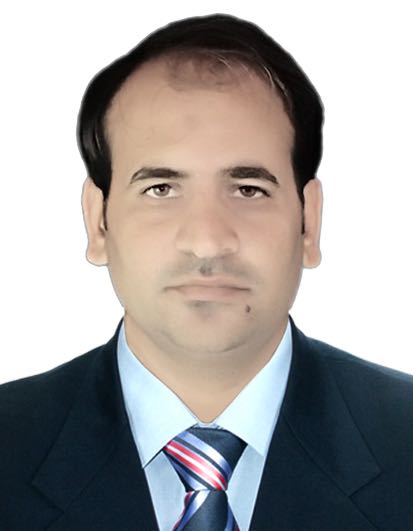 Email ID: Adnan.382309@2freemail.com	Visa Status: Visit VisaTo obtain a challenging position in an Organization that provides me the opportunity to enhance my skills and knowledge, and to utilize them efficiently for the organizational growth.An enthusiastic professional with highly motivated skills having Bachelor of Arts degree in International Business and Finance from University of Derby, UK.Have a quality of adopting new concepts of studies as well as responsibilities.Able to achieve immediate and long term goals.Can create and maintain a comfortable work environment.Ability to deal with people diplomatically.Highly motivated and eager to learn new thingsGood communication skills in written and verbal bothAbility to work as individual as well as in groupBachelor of Arts (Hons) in International Business and Finance from University of Derby United Kingdomcompleting in Jun 2016.Windows 7/8/10  MS Office (Word/Excel/PowerPoint/Access/OneNote)Internet SavvyProject Name:BusinessStrategies and Financial statement analysis of Volkswagen Group 
Duration: 3 months
Description: In this project I had involved in studying and exploring the business strategies of Volkswagen in terms of internal and external factors, economic and environmental leadership, and the goals that are intended to make the company more thriving, enthralling and upholding automaker in the world.Summary of the study:How the polices are designed to deploy intelligent innovations to see high customer satisfaction in order to achieve company’s long term successHow the company set to a goal of unit sales of more than 10 million vehicles a year, so as to capture an effective share of growth in the automobile marketLong term plans designed to ensure the solid financial position in difficult market periodsDesignated highly qualified team in the sector and motivated them to build best vehicles, and accordingly aimed to be the most attractive employer in the automobile industryCompany name:  Meezan Bank Ltd PakistanDesignation: Business Development OfficerDuration   : Sep 2017 to May 2018Roles &ResponsibilitiesResponsibility to achieve branch target in corporate current accounts.Responsibility to increase the Bank's profitability by cultivating new business relationships.Goal is to Grow accounts profitability by maintaining a high service standard and     compliance.Generate the cross selling business from existing customers by selling other products. Maintain and develop customer relationships, new business, and periodic visit to    existing customers.Manage and track the leads and maintain DSR on regular basis.Company Name	Convert Services Ltd, LondonDesignation	Admin cum Accounts AssistantDuration	        April 2015 to Feburary2017Description	Being SIA approved company specializing in the area of security guarding and door supervision, our company provides exclusive security services to businesses and organizations from all divisions of commerce and industry.Roles & ResponsibilitiesDealing with telephone and email enquiriesCreating and maintaining filing systemsScheduling and attending meetings, creating agendas and taking minutes, keeping diaries and arranging appointmentsLiaising with staff, managing payroll processing, organizing travel and accommodation for staff or customers and other external contactsAssisting in preparing statutory accountsCalculating and checking to make sure payments, amounts and records are correctReconciling finance accounts and direct debits and monitoring accounts mailboxPost and allocate bank payment and receiptsAssisting the accounts team with day to day adhoc dutiesAssistance with month end duties as required to meet Group Finance deadlinesRecruiting, training and supervising junior staff and delegating work as requiredArranging in-house and external eventsCompany Name	:	Nishat Textiles, PakistanDesignation	:	Supervisor / Asst. Supervisor / Lab TechnicianDuration	:	September 2008 to August 2010RolesAs a Lab technician involved in chemical testing, physical testing, colour dipping testing and forwarding samples When promoted to the Supervisor position, looked after people management, checking the quality of testing and reporting to the managementAnalyzes and improves manufacturing methods using sound data driven practices.          Utilizes knowledge of textile products, materials, production equipment  Capabilities, assembly methods, and quality control standards to drive change.Hard working and quick learnerFlexibility and adaptability to work in any environmentWillingness to accept any challenge irrespective of its complexityGood team player and positive attitudeTravellingReading BooksInteracting with people and learning new things	Languages Known	:   English (Proficient), Urdu (Native) and Punjabi.
Driving License                   :  United Kingdom full License HoldCareer ObjectiveProfile SummaryPersonal TraitsAcademiaKey Technical SkillsAcademic ProjectWork ExperienceStrengthsHobbiesPersonal details